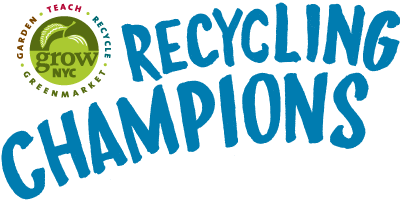 
Cafeteria Monitor BadgesDIRECTIONS:
 
	1. Print pages 2-3 double-sided, in color, and preferably on cardstock 
	2. Laminate the sheet and use scissors to cut out each badge 
	3. Use a hole punch to make two holes in the badges; one at each corner, at the top
	4. Tie a length of string through the holes, long enough to fit around student’s head.
NOTE: 
	It’s important to know whether or not your school is participating in the Organics 	Collection program from the NYC Departments of Sanitation and Education. To confirm 	this, you can visit your cafeteria, or check the list online at 	www.schools.nyc.gov/sustainability. If your school does not collect organic material (i.e. 	food scraps and food-soiled paper products), do not prepare the Organics 	Monitor badge, and instruct your Landfill Monitor that food scraps and food-soiled 	paper like napkins, goes in the trash.    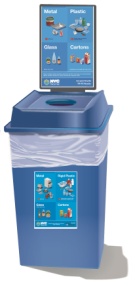 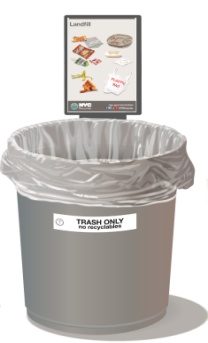 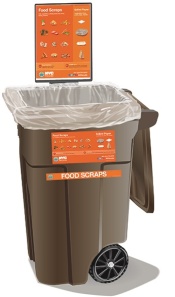 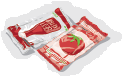 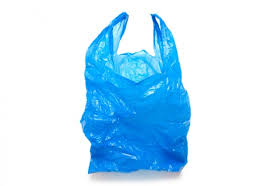 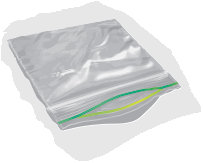 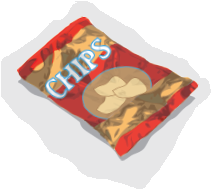 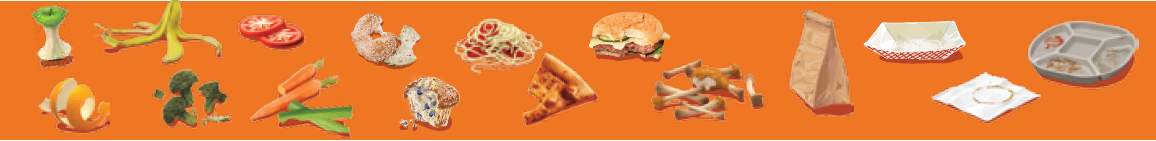 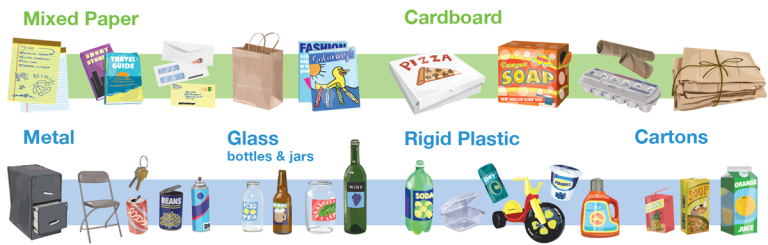 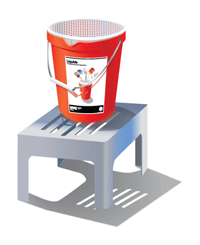 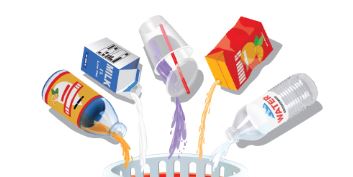 